АДМИНИСТРАЦИЯ ЧЁРНООТРОЖСКОГО СЕЛЬСОВЕТА САРАКТАШСКОГО РАЙОНА ОРЕНБУРГСКОЙ ОБЛАСТИП О С Т А Н О В Л Е Н И Е_________________________________________________________________________________________________16.12.2020                                     с. Черный Отрог          	               № 169 -пВ соответствии с постановлением Правительства Оренбургской области от 21.05.2010 № 347-п «Об утверждении правил определения среднемесячного заработка, исходя из которого исчисляется размер пенсии за выслугу лет государственных гражданских служащих Оренбургской области» (с изменениями от 26.11.2010 № 852-п, от 10.05.2011 № 304-п, от 11.08.2011 № 723-п, от 28.05.2013 № 415-п, от 02.02.2015 № 41-п, от 06.12.2018 №781-п, от 05.03.2020 №136-п)1. Утвердить правила определения среднемесячного заработка,  исходя из которого исчисляется размер пенсии за выслугу лет лицам, замещавшим муниципальные должности и должности муниципальной службы в муниципальном образовании Чёрноотрожский  сельсовет Саракташского района Оренбургской области согласно приложению к настоящему постановлению.2. Контроль за исполнением настоящего постановления возложить на специалиста 1 категории по составлению и исполнению бюджета администрации Чёрноотрожского сельсовета Шокирову Т.А.3. Настоящее постановление вступает в силу со дня его обнародования и подлежит размещению на официальном сайте муниципального образования Чёрноотрожский сельсовет Саракташского района Оренбургской области.Глава сельсовета                                                                    З.Ш.ГабзалиловРазослано: Шокировой Т.А., прокуратуре района, официальный сайт, в делоПриложение к постановлению администрации  Чёрноотрожского сельсовета Саракташского  района Оренбургской области от 16.12.2020  № 169-п Правила определения среднемесячного заработка,  исходя из которого исчисляется размер пенсии за выслугу лет лицам, замещавшим муниципальные должности и должности муниципальной службы в муниципальном образовании Чёрноотрожский  сельсовет Саракташского района Оренбургской области1. Настоящие Правила определяют порядок расчета среднемесячного заработка, исходя из которого исчисляется размер пенсии за выслугу лет лицам, замещавшим муниципальные должности и должности муниципальной службы муниципального образования Чёрноотрожский сельсовет Саракташского района Оренбургской области (далее соответственно - среднемесячный заработок, муниципальные служащие).2. Для определения среднемесячного заработка лиц, замещавших должности муниципальной службы муниципального образования Чёрноотрожский  сельсовет Саракташского района Оренбургской области, учитывается денежное содержание, состоящее из следующих выплат:а) месячный оклад муниципального служащего в соответствии с замещаемой им должностью муниципальной службы муниципального образования Чёрноотрожский  сельсовет Саракташского района Оренбургской области (далее - должностной оклад);б) месячный оклад муниципального служащего в соответствии с присвоенным ему классным чином муниципальной службы (далее - оклад за классный чин);в) ежемесячная надбавка к должностному окладу за выслугу лет на муниципальной службе в размере до 30 процентов;г) ежемесячная надбавка к должностному окладу за особые условия муниципальной службы;д) ежемесячная процентная надбавка к должностному окладу за работу со сведениями, составляющими государственную тайну;е) премии за выполнение особо важных и сложных заданий;ж) ежемесячное денежное поощрение;з) единовременная выплата при предоставлении ежегодного оплачиваемого отпуска и материальная помощь, выплачиваемые за счет средств фонда оплаты труда муниципальных служащих;и) районный коэффициент, устанавливаемый к денежному содержанию муниципального служащего муниципального образования Чёрноотрожский  сельсовет Саракташского района Оренбургской области федеральным законодательством.При определении среднемесячного заработка лиц, замещавших должности муниципальной службы муниципального образования Чёрноотрожский  сельсовет Саракташского района Оренбургской областидо 31 января 2006 года, учитываются выплаты, из которых состояло денежное содержание, предусмотренное ранее действовавшим Законом Оренбургской области «Об организации государственной службы Оренбургской области». При этом выплаты, установленные за выслугу лет, учитываются в размере до 30 процентов.3. Для определения среднемесячного заработка лицам, замещавшим муниципальные должности муниципального образования Чёрноотрожский  сельсовет Саракташского района Оренбургской области, оплата труда которых осуществляется за счет средств местного бюджета, учитываются следующие выплаты:а) месячный оклад в соответствии с замещаемой муниципальной должностью муниципального образования Чёрноотрожский  сельсовет Саракташского района Оренбургской области;б) ежемесячная надбавка к должностному окладу за выслугу лет на муниципальной службе в размере до 30 процентов;в) ежемесячная надбавка к должностному окладу за особые условия муниципальной службы;г) ежемесячная процентная надбавка к должностному окладу за работу со сведениями, составляющими государственную тайну;д) премии за выполнение особо важных и сложных заданий;е) ежемесячное денежное поощрение;ж) единовременная выплата при предоставлении ежегодного оплачиваемого отпуска и материальная помощь, выплачиваемые за счет средств фонда оплаты труда;з) районный коэффициент, устанавливаемый к оплате труда федеральным законодательством.Для определения среднемесячного заработка лиц, замещавших должности муниципальной службы муниципального образования Чёрноотрожский  сельсовет Саракташского района Оренбургской области до 31 января 2006 года, учитываются выплаты, из которых состояла оплата труда, предусмотренная ранее действовавшим Законом Оренбургской области «Об организации государственной службы Оренбургской области». При этом выплаты, установленные за выслугу лет, учитываются в размере до 30 процентов.4. Расчет среднемесячного заработка производится по выбору муниципального служащего исходя из оплаты труда (денежного содержания), указанной в пунктах 2 - 3 настоящих Правил, за последние 12 полных календарных месяцев муниципальной службы, предшествующих месяцу ее прекращения либо месяцу достижения им возраста, дающего право на страховую пенсию по старости в соответствии с Федеральным законом от 28 декабря 2013 года № 400-ФЗ «О страховых пенсиях», при наличии стажа муниципальной службы, дающего право на пенсию за выслугу лет, на момент достижения пенсионного возраста (далее - расчетный период).5. При исчислении среднемесячного заработка из расчетного периода исключаются компенсация за неиспользованный отпуск, время нахождения муниципального служащего в отпуске без сохранения денежного содержания и период временной нетрудоспособности.В случае если на расчетный период приходится ежегодный оплачиваемый отпуск за периоды более чем один рабочий год, то при исчислении среднемесячного заработка выплаты, указанные в подпункте «з» пункта 2 и подпункте «ж» пункта 3 настоящих Правил, учитываются только один раз.6. Размер среднемесячного заработка, если расчетный период отработан полностью, определяется путем деления общей суммы оплаты труда (денежного содержания), указанной в пунктах 2 - 3 настоящих Правил, фактически начисленной в расчетном периоде, на 12.В случаях, если из расчетного периода исключаются время нахождения муниципального служащего в отпуске без сохранения денежного содержания и период временной нетрудоспособности или если расчетный период отработан не полностью (менее 12 месяцев), размер среднемесячного заработка определяется путем деления суммы оплаты труда (денежного содержания) на количество фактически отработанных дней в расчетном периоде и умножения на 21 (среднемесячное число рабочих дней в году). При этом выплаты, указанные в подпунктах «е» и «з» пункта 2, подпунктах «д» и «ж» пункта 3 настоящих Правил, учитываются при определении среднемесячного заработка в размере одной двенадцатой фактически начисленных в этом периоде выплат.7. В случае, если расчетный период состоит из времени нахождения муниципального служащего в отпуске без сохранения оплаты труда (денежного содержания) и периода временной нетрудоспособности, а также если в расчетном периоде отсутствуют фактически отработанные дни, по заявлению муниципального служащего для исчисления среднемесячного заработка взамен исключенных месяцев в расчетном периоде могут быть учтены другие полные календарные месяцы, непосредственно предшествующие расчетному периоду.8. Размер среднемесячного заработка не может превышать 2,8 должностного оклада с учетом районного коэффициента, установленного муниципальному служащему в расчетном периоде.Размер среднемесячного заработка, исходя из которого исчисляется размер пенсии за выслугу лет, не может превышать 0,8 среднемесячного заработка, установленного лицу, замещавшему муниципальную должность в расчетном периоде.9. При замещении в расчетном периоде муниципальным служащим должностей, по которым установлены различные должностные оклады, размер среднемесячного заработка не может превышать 2,8 должностного оклада с учетом районного коэффициента по должности, замещаемой на день прекращения гражданской службы.10. В случае, если на момент обращения за пенсией за выслугу лет изменены названия муниципальных должностей и должностей муниципальной службы или они упразднены, а также при ликвидации муниципальных учреждений (органов местного самоуправления), то для исчисления пенсии за выслугу лет применяется среднемесячный заработок, рассчитанный по соответствующей должности на момент увольнения с муниципальной службы и проиндексированный бухгалтерией  администрации Чёрноотрожского сельсовета Саракташского района Оренбургской области на момент обращения с учетом последовательного применения соответствующих индексов.11. Размеры пенсий за выслугу лет лицам, замещавшим муниципальные должности и должности муниципальной службы муниципального образования Чёрноотрожский сельсовета Саракташского района Оренбургской области, исчисленные из денежного содержания с учетом ограничения 1,8 должностного оклада с районным коэффициентом, подлежат перерасчету со дня вступления в силу Закона Оренбургской области от 30 апреля 2010 года №3546/817-IV-ОЗ «О внесении изменений в Закон Оренбургской области «Об установлении пенсии за выслугу лет государственным гражданским служащим Оренбургской области». При этом размер денежного содержания муниципальных служащих, определенного с учетом выплат, указанных в пункте 2 настоящих Правил, и из которого производится перерасчет пенсии за выслугу лет, не должен превышать 2,8 должностного оклада с учетом районного коэффициента.12. Справка о размере среднемесячного заработка для исчисления пенсии за выслугу лет лицам, замещавшим муниципальные должности и должности муниципальной службы муниципального образования Чёрноотрожский сельсовета Саракташского района Оренбургской области, оформляется органом местного самоуправления, в котором такие лица замещали муниципальные должности или должности муниципальной службы муниципального образования Чёрноотрожский сельсовета Саракташского района Оренбургской области, по форме согласно приложению № 1 к настоящим Правилам, в случаях ликвидации (реорганизации) - правопреемником (органом местного самоуправления, в который переданы функции ликвидированного (реорганизованного) органа местного самоуправления).Справка о размере среднемесячного заработка для лиц, замещавших муниципальные должности и должности муниципальной службы муниципального образования Чёрноотрожский сельсовета Саракташского района Оренбургской области до 31 января 2006 года и денежное содержание которых предусматривалось ранее действовавшим Законом Оренбургской области «Об организации государственной службы Оренбургской области», может выдаваться на основании архивных сведений без соблюдения требуемой формы, но с учетом положений настоящих Правил.Справка о размере среднемесячного заработка подписывается должностными лицами и заверяется печатью.В случае передачи органом местного самоуправления, в котором заявитель замещал муниципальные должности Оренбургской области и должности муниципальной службы Оренбургской области, полномочий по ведению бюджетного учета и (или) формированию бюджетной отчетности государственному учреждению (централизованной бухгалтерии), справка о размере среднемесячного заработка для исчисления пенсии за выслугу лет лицам, замещавшим муниципальные должности Оренбургской области и должности муниципальной службы Оренбургской области, оформляется органом местного самоуправления, в котором такие лица замещали муниципальные должности Оренбургской области и должности муниципальной службы Оренбургской области, по форме согласно приложению №2 к настоящим Правилам.Приложение №1 к правилам определения среднемесячного заработка,  исходя из которого исчисляется размер пенсии за выслугу лет лицам, замещавшим муниципальные должности и должности муниципальной службы в муниципальном образовании Чёрноотрожский  сельсовет Саракташского района Оренбургской области________________________________________________(наименование органа местного самоуправления)«____» ____________ 20 ___ г.№ ___________Справка о размере среднемесячного заработка для исчисления пенсии за выслугу лет лицам, замещавшим замещавшим муниципальные должности и должности муниципальной службы в муниципальном образовании Чёрноотрожский  сельсовет Саракташского района Оренбургской областиВыдана _________________________________________________________________________ (фамилия, имя, отчество), замещавшего(ей) должность _______________________________________________________ (наименование должности) в ______________________________________________________________________________________________________ (наименование органа местного самоуправления), в том, что его(ее) среднемесячный заработок за период с _____________________ по _____________________ составляет:Среднемесячный заработок __________________________________________________ рублей(сумма по графе 12, разделенная на 12 месяцев)или _______________________________________________________________________ рублей.(сумма по графе 12 минус сумма по графам 8 и 10, разделенная на количество фактически отработанных дней в расчетном периоде и умноженная на 21 день, плюс 1/12 суммы по графам 8 и 10)Основание выдачи справки ________________________________________________________МППриложение №2 к правилам определения среднемесячного заработка,  исходя из которого исчисляется размер пенсии за выслугу лет лицам, замещавшим муниципальные должности и должности муниципальной службы в муниципальном образовании Чёрноотрожский  сельсовет Саракташского района Оренбургской области________________________________________________ (наименование органа местного самоуправления)«____» ____________ 20 ___ г.№ ___________Справка о размере среднемесячного заработка для исчисления пенсии за выслугу лет лицам, замещавшим замещавшим муниципальные должности и должности муниципальной службы в муниципальном образовании Чёрноотрожский  сельсовет Саракташского района Оренбургской областиВыдана _________________________________________________________________________ (фамилия, имя, отчество), замещавшего(ей) должность _______________________________________________________ (наименование должности) в ______________________________________________________________________________________________________ (наименование органа местного самоуправления), в том, что его(ее) среднемесячный заработок за период с _____________________ по _____________________ составляет:Среднемесячный заработок __________________________________________________ рублей(сумма по графе 12, разделенная на 12 месяцев)или _______________________________________________________________________ рублей.(сумма по графе 12 минус сумма по графам 8 и 10, разделенная на количество фактически отработанных дней в расчетном периоде и умноженная на 21 день, плюс 1/12 суммы по графам 8 и 10)Основание выдачи справки ________________________________________________________МПЦентрализованная бухгалтерия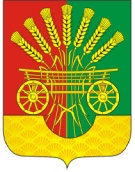 Об утверждении правил определения среднемесячного заработка,  исходя из которого исчисляется размер пенсии за выслугу лет лицам, замещавшим муниципальные должности и должности муниципальной службы в муниципальном образовании Чёрноотрожский  сельсовет Саракташского района Оренбургской областиГод, месяцы (расчетный период - 12 полных календарных месяцев)Количество фактически отработанных днейФактически начислено (рублей)Фактически начислено (рублей)Фактически начислено (рублей)Фактически начислено (рублей)Фактически начислено (рублей)Фактически начислено (рублей)Фактически начислено (рублей)Фактически начислено (рублей)Фактически начислено (рублей)Итого (рублей)Год, месяцы (расчетный период - 12 полных календарных месяцев)Количество фактически отработанных днейдолжностной окладоклад за классный чиннадбавки к должностному окладунадбавки к должностному окладунадбавки к должностному окладупремии за выполнение особо важных и сложных заданийежемесячное денежное поощрениеединовременная выплата при предоставлении ежегодного оплачиваемого отпуска и материальная помощьрайонный коэффициентИтого (рублей)Год, месяцы (расчетный период - 12 полных календарных месяцев)Количество фактически отработанных днейдолжностной окладоклад за классный чинза особые условия гражданской службыза выслугу лет (до 30 процентов)за работу со сведениями, составляющими государственную тайнупремии за выполнение особо важных и сложных заданийежемесячное денежное поощрениеединовременная выплата при предоставлении ежегодного оплачиваемого отпуска и материальная помощьрайонный коэффициентИтого (рублей)123456789101112ВсегоРуководитель органа местного самоуправления(подпись)(инициалы, фамилия)Главный бухгалтер органа местного самоуправления(подпись)(инициалы, фамилия)Год, месяц (расчетный период - 12 полных календарных месяцев)Количество фактически отработанных днейФактически начислено (рублей)Фактически начислено (рублей)Фактически начислено (рублей)Фактически начислено (рублей)Фактически начислено (рублей)Фактически начислено (рублей)Фактически начислено (рублей)Фактически начислено (рублей)Фактически начислено (рублей)Итого (рублей)Год, месяц (расчетный период - 12 полных календарных месяцев)Количество фактически отработанных днейдолжностной окладоклад за классный чиннадбавка к должностному окладунадбавка к должностному окладунадбавка к должностному окладупремия за выполнение особо важных и сложных заданийежемесячное денежное поощрениеединовременная выплата при предоставлении ежегодного оплачиваемого отпуска и материальная помощьрайонный коэффициентИтого (рублей)Год, месяц (расчетный период - 12 полных календарных месяцев)Количество фактически отработанных днейдолжностной окладоклад за классный чинза особые условия гражданской службыза выслугу лет  (до 30 процентов)за работу со сведениями, составляющими государственную тайнупремия за выполнение особо важных и сложных заданийежемесячное денежное поощрениеединовременная выплата при предоставлении ежегодного оплачиваемого отпуска и материальная помощьрайонный коэффициентИтого (рублей)123456789101112ВсегоРуководитель органа местного самоуправления(подпись)(инициалы, фамилия)Главный бухгалтер органа местного самоуправления(подпись)(инициалы, фамилия)Руководитель (уполномоченное лицо) централизованной бухгалтерии(подпись)(инициалы, фамилия)Главный бухгалтер централизованной бухгалтерии(подпись)(инициалы, фамилия)